Овечья сывороткаСерия N°:S10736S2350	Хранение:-20°CАртикул N°: Произведено: Срок годности до:S235007 / 03 / 201307 / 03 / 2018Фильтрация: Размер серии: Происхождение сырья:0.2 µm 344,8л ФРАНЦИЯCailleau Laura Отдел качестваДата: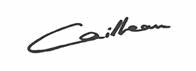 03/04/2013ПРОФИЛЬ КАЧЕСТВАПРОФИЛЬ КАЧЕСТВАПРОФИЛЬ КАЧЕСТВАПРОФИЛЬ КАЧЕСТВАПРОФИЛЬ КАЧЕСТВАТестыМетодыЕдиницыСпецификацииРезультатыВнешний видНа культуре клетокmOsm/kgНе обнаруженоЖидкость с цветом от соломенно-На культуре клетокmOsm/kgНе обнаруженожёлтого до янтарногоБактерии и грибыНа культуре клетокmOsm/kgНе обнаруженоНе обнаруженоМикоплазмаНа культуре клетокmOsm/kgНе обнаруженоНе обнаруженоpHmOsm/kg8.21ОсмоляльностьТочка заморозкиmOsm/kg290ЭндотоксинХромокинетический тестEU/mlСледы36.92Гемоглобинmg/100mlСледы10.96Общий белокБиуретовая колориметрияg/lСледы59.0Биологическая значимостьБиологическая значимостьБиологическая значимостьБиологическая значимостьБиологическая значимостьТестыМетодыЕдиницыСпецификацииРезультатыРост клеток линии L929: 3-й день%73Рост клеток линии L929: 6-ой день%59Рост клеток линии SP2/O-Ag14: 3-й день%35Рост клеток линии SP2/O-Ag14: 6-ой день%69Рост клеток линии HELA: 3-й день%60Рост клеток линии HELA: 6-ой день%45